NUMELE_______________________________________________________DATA__________________TEMA 3. TRANSMISIA, REFLEXIA ȘI ABSORBȚIA LUMINIIDacă sticla transparentă, a ferestrei de la școală, transmite lumina 92% și nu o absoarbe deloc, în ce procent va reflecta lumina incidentă? (vezi schema de mai jos, de redare a conservării energiei luminoase).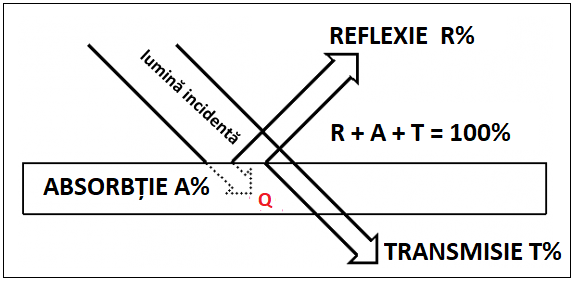 ______________________________________________________________________________Investigație:  „Cum se propagă lumina prin diferite materiale?″Argumentează modul în care diferite materiale transmit, absorb și/sau reflectă lumina; utilizând date cantitative (adică - iluminarea, exprimată în SI în lux).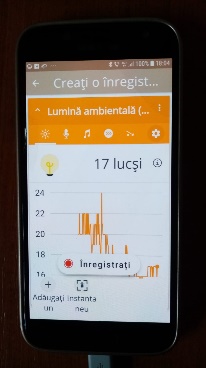 Ai nevoie de: o lanternă, un smartphone cu aplicația  Arduino Science Journal – pentru măsurarea iluminării, o cutie de plastic transparentă sau translucidă, o  oglindă, o hârtie neagră și o riglă. Opțional poți folosi folie de aluminiu, ochelari de soare, foaie albă și hârtie de copt.ATENȚIE! Pentru a face măsurători precise, lumina trebuie să fie îndreptată direct către senzor, perpendicular pe smartphone. Experiențele se realizează într-o camera întunecată (se poate utiliza în plus și un fundal negru), iar distanța lanternă – material să rămână constantă.Ce ai de făcut? Folosește un material transparent sau translucid, experimentul ar putea arăta ca în fotografia și schița de mai jos:Completează următorul tablel:Ce ai constat, care este concluzia ta?______________________________________________________________________________Folosește o oglindă, experimentul ar putea arăta ca în   fotografia și schița de mai jos:Completează următorul tablel:Ce ai constat, care este concluzia ta?______________________________________________________________________________Folosește  cartonul negru, experimentul ar putea arăta ca în   fotografiile și schițele de mai jos:Completează următorul tablel:Ce ai constat, care este concluzia ta?______________________________________________________________________________Care poziționare, din cele de mai jos, pentru sursa de lumina, ochelarii de soare și senzorul pentru iluminare e mai eficientă pentru a putea argumenta modul de propagare a luminii în cazul utilizării ochelarilor de soare? Alege unul din răspunsurilede mai jos, (ochelarii sunt reprezentați printr-un dreptunghi):Numai poziționarea aPoziționările a și dNumai poziționarea cPoziționările a și cPoziționările a și b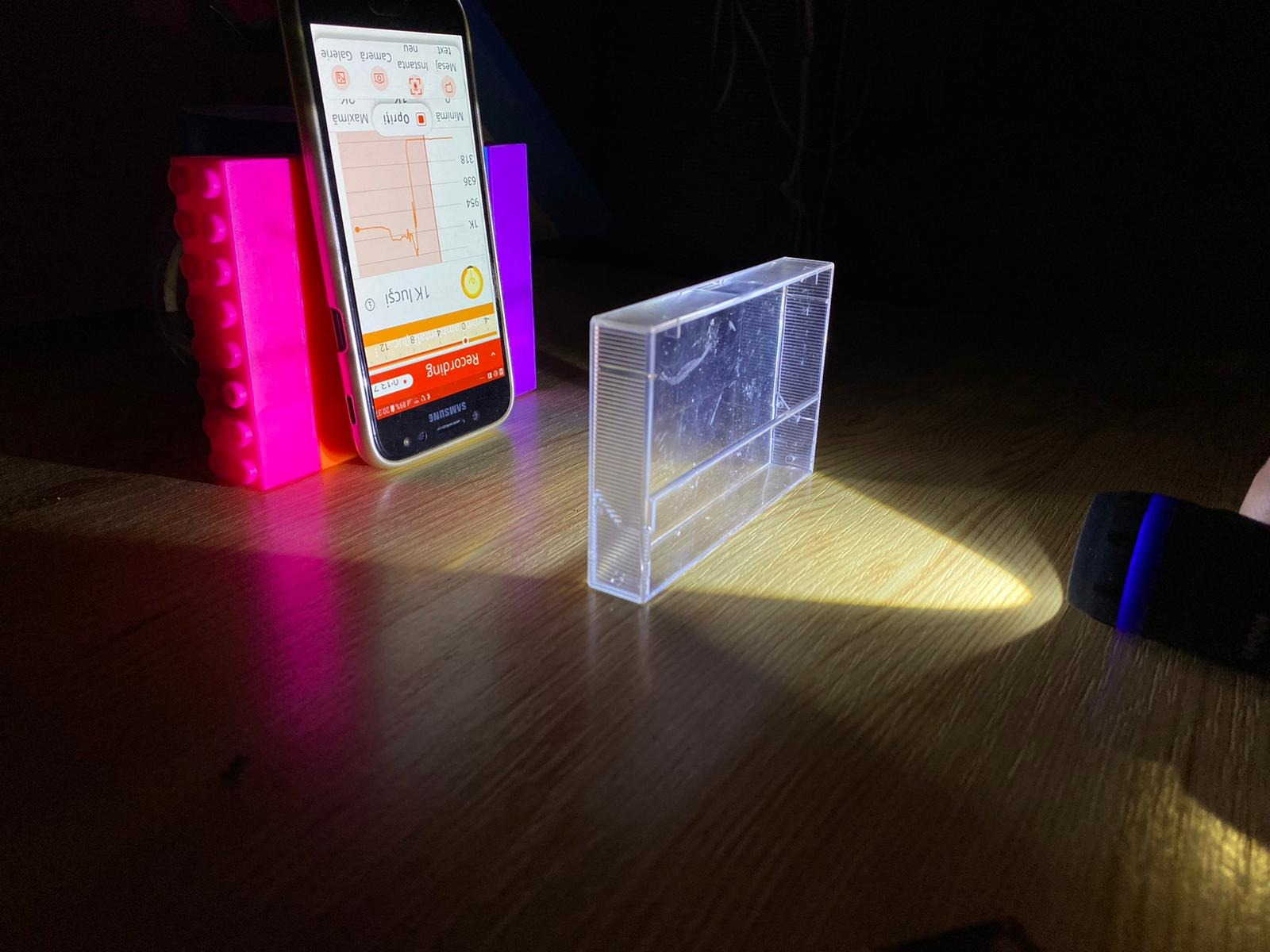 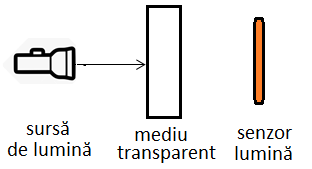 Mod de lucruIluminarea (lux)Lanterna oprită/cu materialul în fața surseiLanterna pornită/cu materialul în fața surseiLanterna pornită/fără material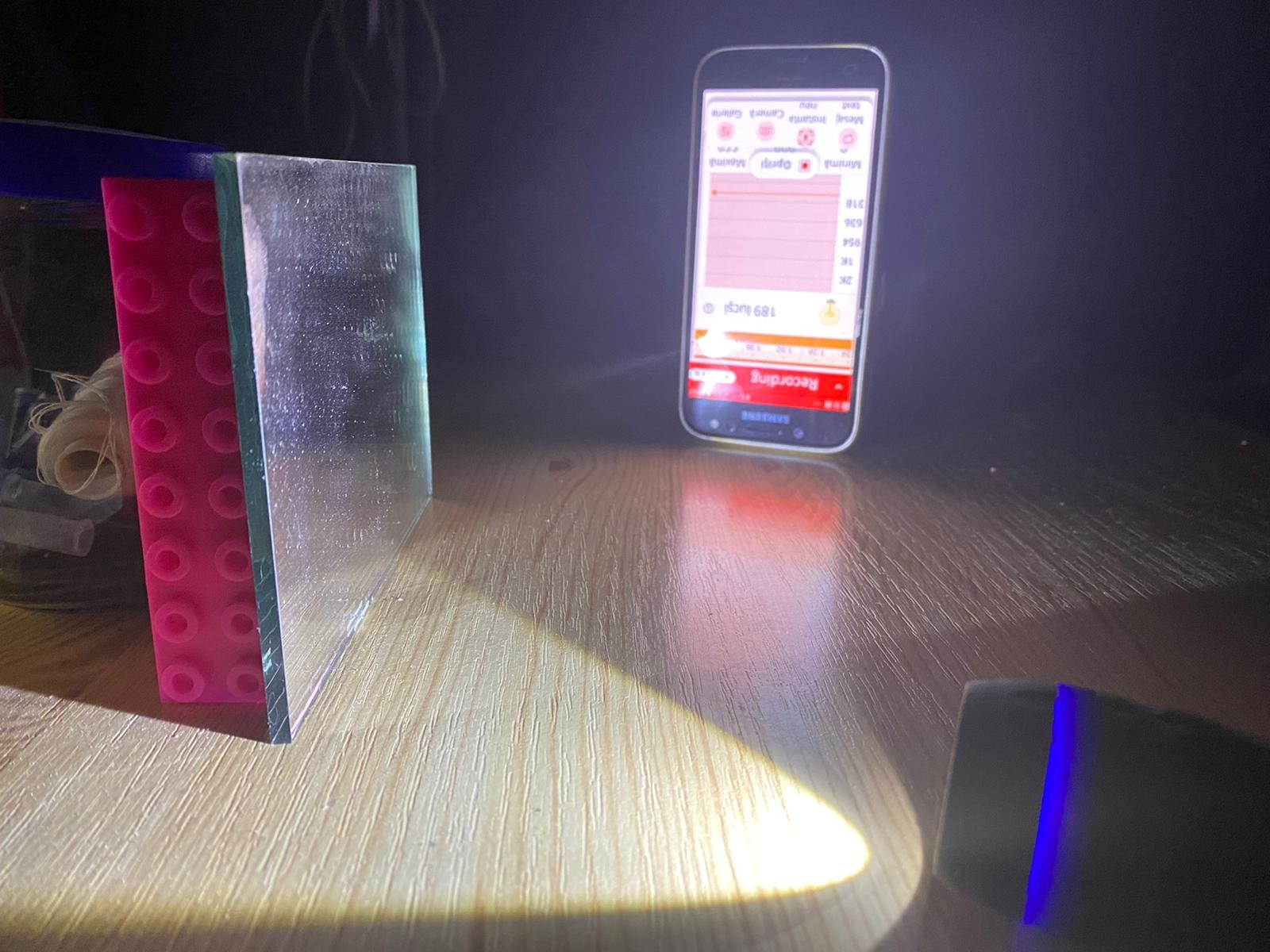 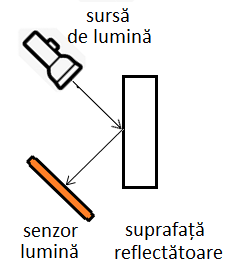 Mod de lucruIluminarea (lux)Lanterna oprită/cu materialul în fața surseiLanterna pornită/cu materialul în fața surseiLanterna pornită/fără material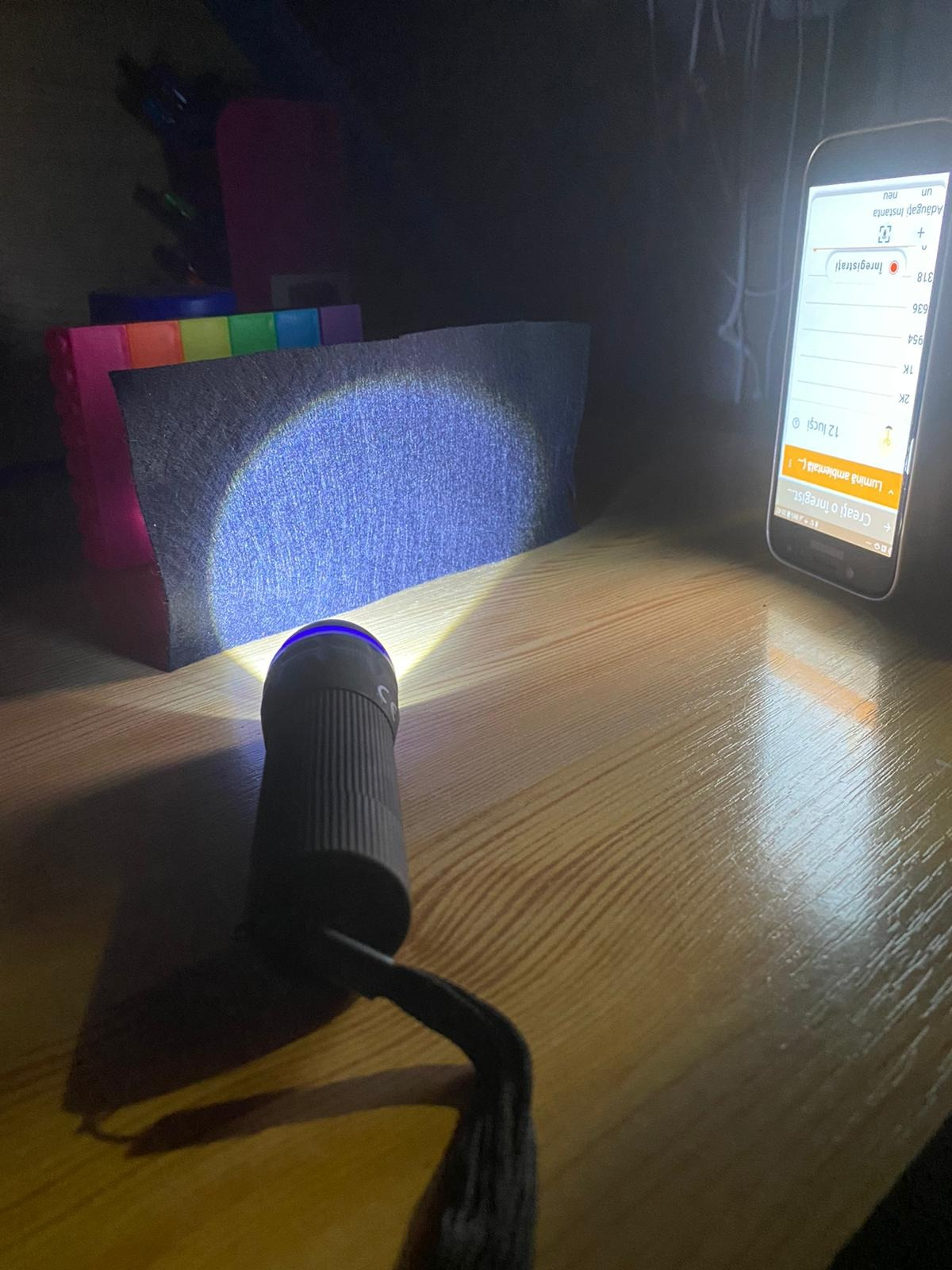 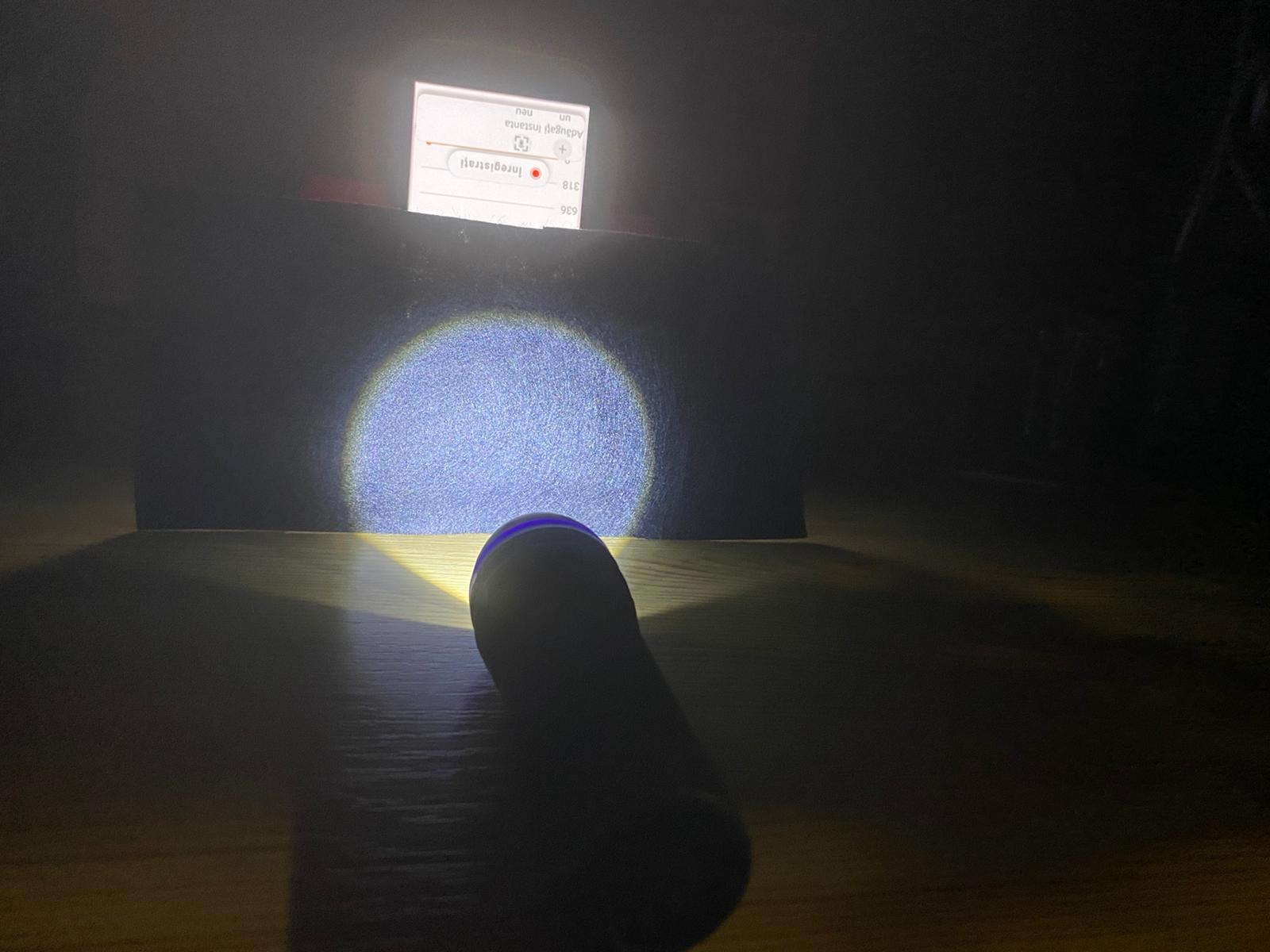 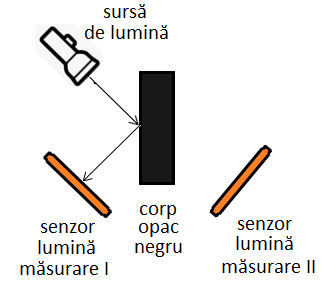 Măsurare I,IIMod de lucruIluminarea (lux)Prima poziție de măsurareLanterna oprită/cu materialul în fața surseiPrima poziție de măsurareLanterna pornită/cu materialul în fața surseiPrima poziție de măsurareLanterna pornită/fără materialA doua poziție de măsurareLanterna oprită/cu materialul în fața surseiA doua poziție de măsurareLanterna pornită/cu materialul în fața surseiA doua poziție de măsurareLanterna pornită/fără material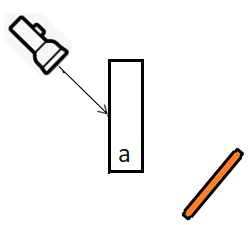 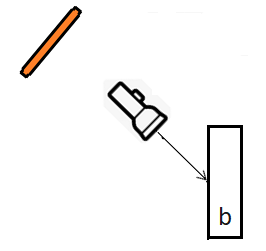 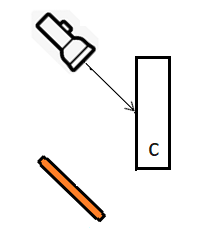 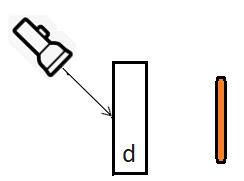 